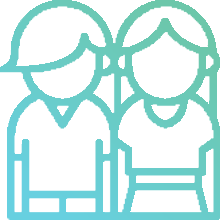 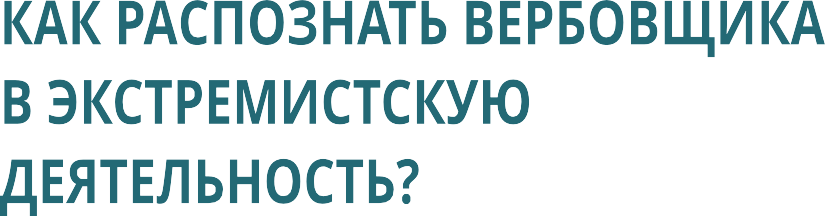 Одной из угроз Интернета является вербовка, когда один человек (в данном случае подросток) попадает под влияние другого (взрослого).Признаки вербовщика террористической организацииУважаемый подросток, обрати внимание на незнакомца, который: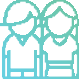 Добавился к тебе в друзья в социальных сетях без фотографии или с фотографией, которая может и не принадлежать данному человеку, проявляет подозрительную вежливость, является дипломатичным, демонстрирует  желание  помочь,  навязчив в стремлении поддерживать постоянный контакт.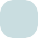 Постепенно начинает вести разговоры о религии, часто упоми- нает слова «Бог с тобой», «Бог тебя любит».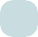 В общении внушает твою принадлежность к особому обществу, для этого может предлагать различную атрибутику в виде одеж- ды и книг, часто напоминает о том, что «ты ― избранный».Призывает к чувству вины, долга и мести, например за то, что в этом обществе нет справедливости. Вызывает у тебя жажду мести против кого-либо. Внушает тебе, что «кругом враги». Старается представить социум и ближайшее окружение враждеб- ным, глупым, деградирующим. Постоянно спрашивает о том, на кого ты обижен, кто тебя беспокоит, и стремится получить полную информацию о твоем окружении дома и в школе.«Давит» на комплексы и страхи. Говорит: «Годы уходят, а ты так ничего дельного и великого не сделал».Дает готовые ответы на сложные вопросы. Изменяет смысл общих понятий. Руководствуется священным писанием, упоми- нает о добре и зле, отрицает личную ответственность за поступ- ки, переносит ее на внешние обстоятельства или религию.Влияет на твое эмоциональное состояние: или соглашается, или резко осуждает твои высказывания. После общения с таким незна- комцем ты чувствуешь внутреннее напряжение и тревожность.Постоянно говорит о том, что из любого положения есть выход.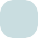 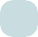 Приглашает тебя на встречу с «кругом избранных» или позна- комиться с «важным человеком».Помни!Большинство вербовщиков общаются с фейковых аккаунтов.Все записи сделаны относительно недавно – нет истории постов, комментариевни за несколько месяцев, ни за год и далее.Страница  узко  направленная: все подписки связаны с одной темой –политика, религия.Как не попасться на уловки вербовщика?Стоит быть  избирательным  и  подозрительным  в  общении с незнакомыми людьми в социальных сетях.Нельзя рассказывать о себе незнакомым «друзьям», нельзя делиться сведениями о членах семьи, методах воспитания и раскрывать незнакомцам социальное  положение  родителей, их место работы и другую личную информацию. С осторожнос- тью делиться своими переживаниями, опасениями и проблема- ми. Нельзя говорить о своих обидах на других людей, указывать их имена и рассказывать подробности межличностных отноше- ний. Незнакомый «друг» может воспользоваться этой информа- цией и начать шантажировать тебя.Буть бдительным, если чувствуешь неискренность и наличие каких-то целей в общении со стороны незнакомца, он тебе непонятен и вызывает чувство страха и тревожности.Проверяй достоверность полученной информации от незна- комца (лучше вместе с учителем информатики, родителями), обязательно поделись информацией, если она носит религиоз- ный характер.Сообщи родителям о назойливом «друге» из социальных сетей и вместе обсудите дальнейшую стратегию поведения в Сети.В любой ситуации сохраняй осознанность, задавай себе вопросы «Зачем мне дают эту информацию?», «Чем интересен я этому человеку?», «Что реально хочет от меня этот незнако- мый друг?».Задавай вопросы незнакомцу, не будь молчаливым слушате- лем, не верь всему, что тебе говорит твой незнакомый «друг», будь подозрительным. Твои вопросы «Почему вы так решили?»,«Что вы хотите от меня?», «Почему вы считаете, что для меня это важно?» и другие помогут тебе понять истинные намерения собеседника. Помни, что настоящей правды в ответах может не быть.Если незнакомец просит сохранить ваше общение в тайне и никому не рассказывать, тогда следует поступить наоборот и задуматься о том, для чего нужна эта конспирация.Никогда не соглашайся на предложение съездить в другой город с незнакомым «другом», какие бы перспективы тебе ни предлагались (даже если речь идет о нескольких часах). Обяза- тельно сообщи родителям обо всех предложениях-требованиях со стороны незнакомца.Если возникли угрозы, то следует рассказать об этом близким людям и незамедлительно обратиться в правоох- ранительные органы.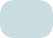 Полное содержание экстремистской деятельности (экстремизма) раскрыто в Федеральном законе от 25 июля 2002 г. № 114-ФЗ«О противодействии экстремистской деятельности».Согласно ст. 15 этого Закона, лицу, участвовавшему в экстре- мистской деятельности, по решению суда может быть огра- ничен доступ к государственной и муниципальной службе, военной службе по контракту и службе в правоохранительных органах, а также к работе в образовательных организациях, к частной детективной и охранной деятельности.За осуществление экстремистской деятельности граждане Российской Федерации, иностранные граждане и лица без гражданства несут административную, уголовную и граж- данско-правовую ответственность.Куда ты можешь обратиться, если тебе тревожно после общения с незнакомым человекомв социальных сетях и ты чувствуешь опасность?1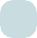 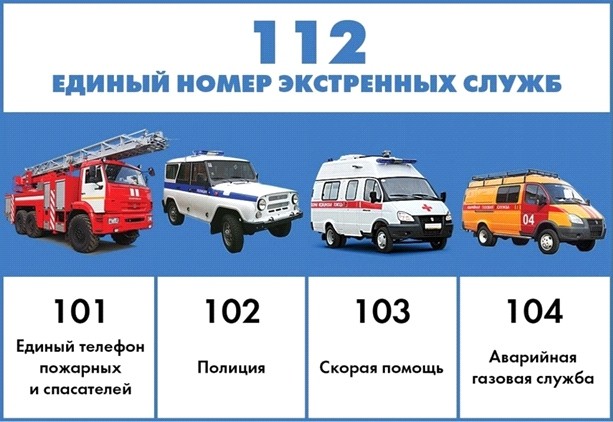 